Temat; Maryja nasza Matka i KrólowaModlitwa: Zdrowaś Maryjo. W załaczniku karta z podręcznika oraz prezentacja w załączniku, jako pracę domową proszę by dzieci narysowały Kapliczkę Matki Bożej, przyozdobioną pięknie kwiatami.Prezentacja o Matce Bozej:https://view.genial.ly/5eafde417792df0d45fe8f6b/presentation-maryja-nasza-mama?fbclid=IwAR35jBm-K3bA7yHn5YyWF0ZU9J586_Zdiam8wEk4pUj0ZS88gYMXbgqbqO0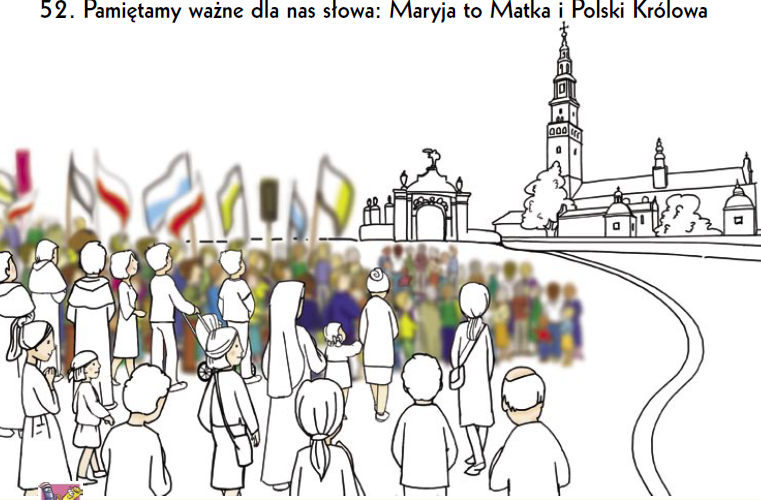 